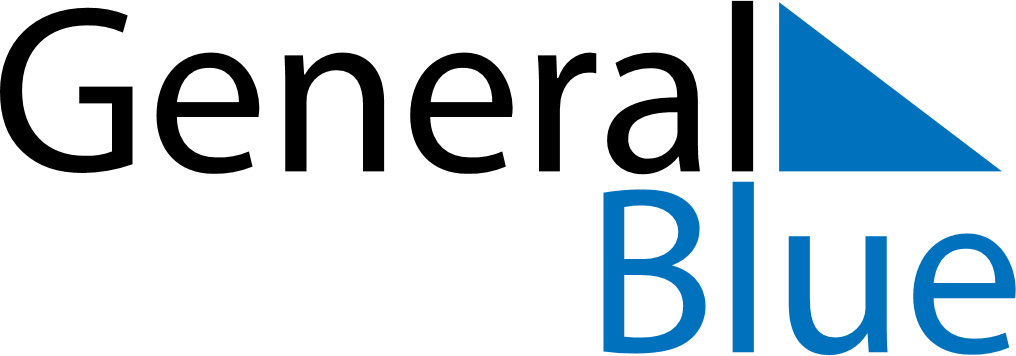 Weekly CalendarJune 7, 2027 - June 13, 2027Weekly CalendarJune 7, 2027 - June 13, 2027AMPMMondayJun 07TuesdayJun 08WednesdayJun 09ThursdayJun 10FridayJun 11SaturdayJun 12SundayJun 13